Sedací souprava COAST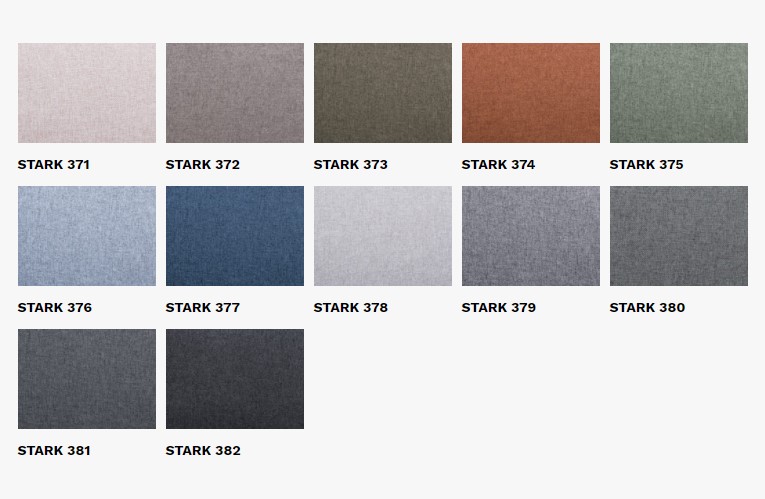 složení látky: 100% PolyesterHmotnost: 260 g/m2Odolnost prosti vodě: Nano blockOdolnost proti oděru: A, 40 000 cyklů Třída odolnosti prosti žmolkům: B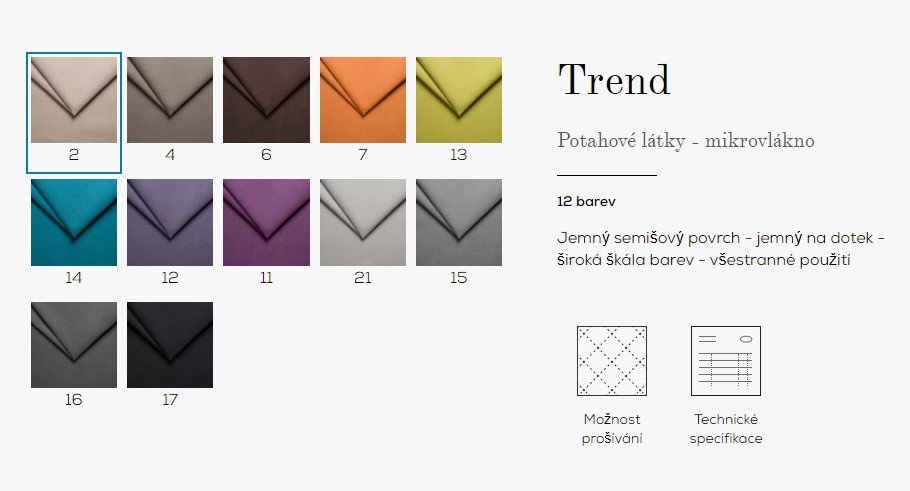 složení látky: 90% Polyester, 10% NylonHmotnost: 275 g/m2Odolnost proti oděru: 45 000 cyklů Třída odolnosti prosti žmolkům: B